OLD DOMINION REGION 2019 QQUALIFYING GAMES RALLY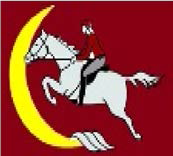 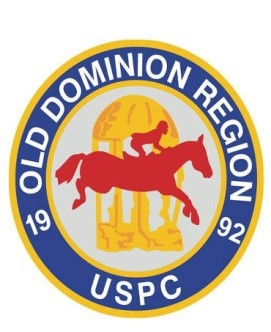 November 17, 2018Airfield Conference Center/ Wakefield 4H CenterGAMES RALLY HOSTED:Crescent Bay and Buffalo Creek Pony ClubSponsors: Hero Kids Foundation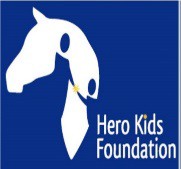 Sheriff O’SullivanSECRETARY:FEES: WOW !!!!!!! $25/ Rider. Fee includes Lunch, and a T-shirt.  This is a trailer rally.  Tack rooms will be in the trailers. (stalls optional at $25.00  At present we are planning for this to be a 1 day rally.  Be prepared that it may become a two day rally.  I will give you plenty of heads up if needed.  We currently have two rings so it might be feasible to use both rings.  It is my hope that we continue to increase our numbers.  Please make not if you would like a stall. Stalls are $25 per night if needed.  Please indicate if you will need stalls for Friday, Saturday or both. Please let me know if you need bedding.  Teams may have a tack stall for a $25 fee otherwise we will be using trailers. A late fee of $15 is applied for any entry received after Oct 21st, 2018 and for any incomplete entries. All forms with required signatures must accompany the entry.  Due to the generosity of our sponsors fees are at a minimum.REFUNDS: No refunds will be allowed after the closing date, unless the competitor can fill the spot with another competitor within the same division.HIRTS - Free tees for riders, tees can be bought for $20.00.  Pre-order, these will go fast!LUNCH:  Lunch will be provided for riders at no cost. Extra lunches for parents, etc. may be purchased. Lunch fees will be sent out at a later date.RULES: 2018 USPC Rules for Games Competition and addenda (used for the rules for specific Games that will be played).2018 Games Newsletter2018 USPC Horse Management Handbook & Rules for Competition and all addenda 2018 Horse Management NewsletterThis will be a qualifying Games Rally for 2019 Championships.AWARDS:  Each division will be awarded prizes through third place in both riding and HM.  Ribbons will be awarded to all other placings.   The following Divisions will be offered if participation allows:Walk-Trot/Rising Stars: Non-qualifying, for members ages under 10 who will walk and trot only. Teams of 2 to 5 riders accompanied by a C level member or qualified adult with C level experience.Novice:  Non-qualifying, for members who are new to games. May canter. Teams of 2-5 riders. May be accompanied by a C level member or qualified adult with C level experience.  Members need no experience!Open Masters: Non-qualifying, for members who are experienced players and are not trying to qualify for championships. Teams of 2 to 5 riders.Horse Masters:  Horse Master members trying to Qualify for 2019 Championships. (Possible playing with other divisions) Junior Team: Qualifying Division: Members of the team must be 14 years or less as of January 1, 2019. Teams of 4-5 riders.To qualify for Champs 2019. All members of a junior team must be 14 years of age or less as of January 1 of the year in which they participate in any official Games Competition or as of January 1 of the Championship year for which they are qualifying. Championship competitors must be at least 10 years of age and a D-2 riding and D-3 HM certification.Senior Team: Qualifying Division: Members of the team must be between 10 and 18 years of age as of January 1, 2019.Teams of 4-5 riders.To qualify for Champs 2018: All members of a senior team must be 18 years of age or less (but no younger than 14) as of January 1 in the year in which they will participate in any official Games Competition, or as of January 1 of the Championship year for which they are qualifying. All Championship competitors must be at least 10 years of age and a D-3 certification.Pairs: Members of the team must be 18 years of age or older as of January 1, 2019 to qualify for champs. We will consider non qualifying teams at other ages.  Teams of 2 riders.  It is the goal to develop Pairs teams for champs.  Members do not have to have the goal to qualify but if you would like to:  To qualify for 2019 Championships:  All members of an Pairs team must be between 18 and 24 years of age as of January 1 in the year in which they will participate in any official Games Competition. All Championship members of a Pairs team must have a C-1 or higher certification. I highly encourage pairs teams******Please note it is our goal to get everyone to champs if possible in your discipline of choice.  However, teams that have qualified and are representing their region will have first priority.  The Games Committee will assist in finding a team for the scramblers however, there is no guarantee a scrambler will have a team.  Please make every effort to create a team*********Coaches are allowedPossible Games ListAny game listed in the rule book may be played.  Please insure you know all the rules.  NOTE: these will change for 2018 Championships when 2018 newsletter comes out. Bending BalloonBall & Bucket Ball& Racket   Ball & coneBottle RaceCanadianEgg & RacketFishing5 ConeHigh LoHousewife’s scurry Mug sHuffleHula HoopHurdleLitter2 flag5 flag BottleSpillersstepping stones Ball & racquet quoits & cones 3 Mug5 Mugrope racepony expressWindsor CastleBall & spoontie Breaker: 2 flagGames are played pending allowable schedule. Games list is subject to change. Currently the 2018 Newsletter is not out announcing the Games for champs. We will provide updated information when available. Additional Games could be played or fewer games could be played. There will be no less than 12 Games played per division.TENTATIVE SCHEDULE	(Please note the keyword here is Tentative!!!)Friday, November 16, 2018 4PM-9PM:  Competitors who pay for Friday night stall may move in between 4 and 9 pm.  If paid for Friday night tack rooms may set up tack room.Saturday, November 17, 2018: 6:00 Grounds open8:00 Rally Begins—Competitor Briefing followed by Parent Briefing9:30 Weights & Measures, Jogs - Jr/Sr/Pairs/Masters followed by Walk-Trot/First Timers ( non pony club members do not have to follow weights and Measures)10:30 Turnout Inspections Begin- Jr/Sr/Pairs/Masters followed by Walk-Trot/First Timers (non pony club members are required a safety check and helmet check but no turnouts are required).11:00 Games Begin Jr/Sr/Pairs/Masters12:30 Games Begin for Walk-Trot/First Timers 1:00 Games continue Qualifying Divisions3:00 Games continue for Walk-Trot/First Timers TBA AwardsHOUSING: A number of Executive 2 double bedrooms at the Airfield Center will be available. Rate for double occupancy is $85/night.  Additional person $10. The Center has other room options in Family StyleLodges (up to 6 per room) and Dorm Style Lodges (Up to 8 per room). $100.00 More info on these rooms and rates can be found on their web site: airfieldconference.com/lodging.php. No pets are allowed.  Camping sites are also available. To reserve call: (757) 899-4901FOOD: There is food available on site for lunch and dinner. Take-Out Breakfast for Sat AM and Sun AMmust be pre-ordered on entry form.VOLUNTEERS:  All adults coming with the Pony Clubbers will be assigned a job at this Rally. Please use the enclosed form and the organizers will try to keep them matched with the jobs they selected. There will be a volunteer meeting held immediately after the competitor briefing on Saturday.  No competition will start until all volunteer jobs are filled.LOCATION:  This rally will be held at the Airfield Conference Center/Wakefield 4H Center at 15189 Airfield Road, Wakefield, VA 23888.  Directions: (see last page of this document).BEDDING:	The Airfield Center only allows straw or shavings…NO SAWDUST ALLOWED. Competitors can bring their own bedding or purchase from the Center. Please be prepared with proper change or to present a check in the amount for the bedding purchased. Shavings are $8.50/bag.FEED/HAY STORAGE:  Participants must be prepared to store feed and hay in trailers. Feed stalls will not be provided.ODDS AND ENDS:Medical Cards and Armbands And Bracelets: A Medical Armband with a Medical Card will be worn by all USPC participating members when mounted and/or working around horses. All participants will be expected to have their Medical Arm Band with the required Medical Card in place on the upper arm at the time they check in and for the duration of the Rally. No packet will be handed out to a participant who does not have the medical arm band and medical card in place.Non ponyclub members must have a medical release form on file.Attire:  Dress should be as per the Games rulebook. Footwear appropriate for working around horses must be worn when working in the barn.Stripping Stalls: Stalls must be completely stripped upon vacating and MUST be checked by a horse management official.Pinnies: Teams should provide their own team pinnies. Colors must be so noted on the team entry form. Please provide a description of the pinnies so that the organizer will know how to list that team in the program. These do not need to be fancy, but must clearly show on back of pinnies the numbers 1, 2, 3 and 4 and be able to be switchable between riders.  ++Pinnies are available if you do not have them.MEDICAL WASTE: Please note ALL MEDICAL WASTE (to include needles, syringes) must be placed in the appropriate containers. These wastes must NOT be discarded in stalls, manure pits, garbage cans, or on the grounds.FORMS THAT MUST ACCOMPANY ENTRIES:Current negative Coggins (one per horse) – name on Coggins must match name on entrySigned Chaperon Duties Form for each team or individualVolunteer Sheet 1 per team or individual  T- shirt order form if desiredCheck made payable to ODRPCOLD DOMINION GAMES RALLY ENTRY FORMNovember 17, 2018 – Airfield Conference Center/ Wakefield 4H CenterClosing Date:  Oct 20, 2018Club Name 	Team Name:  	Team Chaperone 	Fees: Please pay by club check payable to Old Dominion Region Pony Clubs (ODRPC).Division:  Please use a separate entry form for each division and for each team of 2, 3, 4 or 5 in that division.  Use a separate entry form for each individual to scramble.Check one:	 Walk-Trot	 First Timers	 Open Masters	 Juniors	 Seniors	 PairsFirst rider listed will be the Captain.Entry and all forms with check for total fees should be sent to:Sharon DeCant 393 N. Gregory Rd Shawboro NC, 27973I certify that the above members are members in good standing of	Pony Club/Riding Center having paid all national, regional and club dues.DC/CA’s Signature 		 Phone:  	                       E-mail 	   Checklist for Office Use Only:	Date Received:Signed Entry form	Entry check in correct amt:	Chaperone FormWaiver Each team member	Coggins for each horse	Volunteer form	Late fee if any dueVOLUNTEER SHEETAll adults coming with the Pony Clubbers will be assigned a job at this Rally.Please write your name by your preferred job. Please mark at least 1 volunteer per participant. You may be a Chaperone and volunteer for another job.Write clearlyWe may need you to do jobs other than your preference. Please try to be flexible if you are asked to do different job.Volunteers make it happen. THANK YOU FOR YOUR HELP!OLD DOMINION REGION PONY CLUBSINDIVIDUAL RALLY RELEASE/EQUINE RELEASE for Non Pony Club ParticipantsIt is agreed that the Organizing Committee of the Old Dominion Region _Games Rally_, its officials, the Region, USPC,Airfield Conference Centerand employees thereof, will not be held liable for any loss, accident,injury, illness to horses, riders, attendants, spectators or any other person, corporation or property whatsoever. I hereby give permission for my child to participate under this agreement.COMPETITIVE RALLY RELEASEMy child and I have read and understand the policies and regulations governing the United States Pony Clubs, Inc., and specifically the current USPC Handbook and Rules for Games Competition 2018and agree to abide by these rules at  the Old Dominion Region _Games	Rally on _November 17	2018.CODE OF CONDUCTUSPC is proud of its reputation for good sportsmanship, horsemanship, teamwork, and well-behaved members. The ODRPC and the organizers and officials of this rally expect appropriate behavior from all competitors, parents and others participating in this activity. Inappropriate behavior is, but not limited to:Possession, use or distribution of any illegal drugs or alcoholAssaultProfanity, vulgar language or gesturesHarassment – using words or actions that intimidate, threaten or persecute othersCheatingAbusing a horseAny USPC member or parent not conforming to the Code of Conduct is subject to the following actions:1) The officials of the competition may immediately suspend or expel an individual from the competition upon consulting with the Grounds JuryCompetitor’s Signature/Date:  	Parent/Guardian Signature/Date:  	EQUINE EMERGENCY MEDICAL TREATMENTBe advised that the decision to seek evaluation and or treatment of a horse during this activity will be at the decision and discretion of the rightful owner of the horse or by any agreed that has been made between the rightful owner and the individual who is using the horse for this activity. Representatives of the Old Dominion Region will not make any decision on behalf of the owner of this mount but will assist the owner or the individual who is using the mount for this activity in finding a licensed veterinarian as may be requested by the owner of the mount. 				Name of Horse (please print)	Signature of Horse Owner	DatePrint Name of horse owner	Phone:	Cell phone	Email Address** OVER **Competitor's Activity and Rally ReleaseThe undersigned (hereinafter "Competitor") and his/her parents or legal guardians (hereinafter "Parents") have elected to participate, or in the case of Parents, permit the Competitor to participate, in the Old Dominion Region Games Rally(description of activity) to be held on _November 17, 2018    Airfield Conference Center,    And hereby acknowledge, represent,(date)	(location)warrant, and agree as follows:the acceptance of Competitor as a participant in the Activity by The United States Pony Clubs, Inc. ("USPC") does not constitute a determination of any nature by the United States Pony Clubs, Inc., its affiliates, employees and agents that the Activity is suitable, safe or otherwise appropriate for Competitor by reason of Competitor's having attained any specific USPC Rating Level or otherwise, and that USPC makes no determination, evaluation, representation or warranty to any such effect;they understand the Activity and the jumps, courses and equestrian performances, competitions and activities (mounted or unmounted) constituting the Activity, any or all of which may, in fact, be more difficult and different than those constituting the jumps, courses and equestrian performances, competitions and activities (mounted or unmounted) used in establishing, testing for and assigning or awarding any USPC (or any other organization's) Rating Level,they understand that equestrian activities such as the Activity are inherently dangerous and that they accept the inherent risks involved therein (including, without limitation, the risk of injury, death and damage or destruction of horses and other property),the decision to participate in the Activity, and any evaluation of the Competitor's ability to safely and competently participate therein, has been made at the sole and absolute discretion of the Competitor and Parents and Competitor and Parents accept complete responsibility for such decision and such participation,Competitor and Parents have read and understand the policies and regulations governing the United States Pony Clubs, Inc., participation in activities sponsored or operated by it, and specifically the rules for the Activity, and each agree to abide by such rules, as now in effect, and as amended and in effect from time to time hereafter,Competitor and Parents understand that failure to adhere to the code of conduct and/or the policies and regulations may result in dismissal from the competition or other such action as deemed necessary by the officials of the competition,Competitor's entry into this competition constitutes his/her release to photograph and/or video tape and publish and/or broadcast his/her involvement in this competition to USPC,Competitor and Parents each hereby release and agree to hold harmless USPC from and against any claims and causes of action, Competitor or Parent (or their respective successors, representatives, heirs or assigns) may have as a result of competitor's participation in above stated Activity.VIRGINIA STATEMENT OF INHERENT RISKSInherent risks of equine activities include, but are not limited to, the following: (i) the propensity of an equine to behave in dangerous ways which may result in injury to the participant; (ii) the inability to predict an equine’s reaction to sound, movements, objects, persons, or animals; and (iii) the hazards of surface or subsurface conditions. 	_  	Competitor's Name (please print)	Signature of Competitor	Date 	_  	Signature of Parent	Date	Signature of Parent	DateT- Shirt Order FormClubs may order t-shirts for competitor’s family and friends. T-shirts will not be available for sale at rally. One order form per Club only. A Club representative may pick up the T-Shirts at the registration desk upon arrival • Each Club is responsible to maintain copy of the list of T-shirt recipients.Extra Shirts - $20Club:	_Total owed:Please keep copy of this form and give to person picking up shirts the day of rally.Please submit separate check payable to Crescent Bay (CBPC) for shirts.  Would like to have sizes by October 15. Location Details & Driving DirectionsAirfield Conference Center is located at 15189 Airfield Road, Wakefield, VA 23888Take Route 460 to Wakefield. East bound traffic turn right at the signal light on Route 628. West bound traffic turn left at the signal light on Route 628. Go 5 1/2 miles on Route 628. Turn right onto Turkey Pen Road and go 3/4 of a mile. The Airfield Conference Center entrance is on the left.From Richmond, VA: Take I-95 or I-295 South to Petersburg. Take Route 460 East toward Suffolk / Virginia Beach, VA. In Wakefield, turn right at the stoplight onto Route 628. Follow Route 628 for 5 1/2 miles. Turn right on Turkey Pen Road (Route 729) and go 1 mile. Turn left at the gate and follow Airfield Road to the Gray Building.From Norfolk, VA: Take I-264 or I-64 West to Bowers Hill area and pick up Route 58 West towards Suffolk. Follow Route 58 until you see the exit to 460 West. Turn on Route 460 West to Wakefield. In Wakefield, turn left at the stoplight onto Route 628. Follow Route 628 for 5 1/2 miles. Turn right on Turkey Pen Road (Route 729) and go 1 mile. Turn left at the gate and follow Airfield Road to the Gray Building.From Courtland: Take Route 35 toward Petersburg. 3 1/2 miles outside of Courtland, turn right onto Route 628 to Wakefield. Go about 12 miles. You'll come to the Airfield Lake spillway (leave Southampton County enter Sussex County). Continue for 1 mile and turn left onto Turkey Pen Road (Route 729) and go 1 mile. Turn left at the gate and follow Airfield Road to the Gray Building.From Williamsburg, VA: Take Route 31 (Jamestown Road) to the ferry. Off the ferry, continue on Route 31 to Wakefield. At the stoplight, continue straight through onto Route 628. Follow Route 628 for 5 1/2 miles. Turn right on Turkey Pen Road (Route 729) and go 1 mile. Turn left at the gate and follow Airfield Road to the Gray Building.From Newport News/Hampton via the James River Bridge: Take the James River Bridge to Smithfield. Follow Route 17 to Highway 258. At Ben's Church, turn right onto Highway 10/258. Go four miles, Route 258 turns left toward Windsor. Follow Route 258 about 2 miles. Turn right onto Foursquare Rd Route 620 toward Ivor. In Ivor turn right onto Route 460 go 6 1/2 miles to Wakefield. In Wakefield, turn left at the stoplight onto Route 628. Follow Route 628 for 5 1/2 miles. Turn right on Turkey Pen Road (Route 729) and go 1 mile. Turn left at the gate and follow Airfield Road to the Gray Building.Name of RiderAge as of 1/16CertificationCertificationName of MountName of MountFri	Stall(Y or N)Name of RiderAge as of 1/16RidingHMName of MountName of MountFri	Stall(Y or N)Capt:# of pre-ordered breakfast (include for Sat/Sun if needed for all on team and families)  	# of pre-ordered breakfast (include for Sat/Sun if needed for all on team and families)  	# of pre-ordered breakfast (include for Sat/Sun if needed for all on team and families)  	# of pre-ordered breakfast (include for Sat/Sun if needed for all on team and families)  	# of pre-ordered breakfast (include for Sat/Sun if needed for all on team and families)  	# stall fee:…# days X $25…….…….     	# Tack Stalls # days X $25TOTAL:# stall fee:…# days X $25…….…….     	# Tack Stalls # days X $25TOTAL:Team Pinnies Color/Description of Pinnies (please be very specific in description):Team Pinnies Color/Description of Pinnies (please be very specific in description):Team Pinnies Color/Description of Pinnies (please be very specific in description):Team Pinnies Color/Description of Pinnies (please be very specific in description):Team Pinnies Color/Description of Pinnies (please be very specific in description):# stall fee:…# days X $25…….…….     	# Tack Stalls # days X $25TOTAL:# stall fee:…# days X $25…….…….     	# Tack Stalls # days X $25TOTAL:Team Chaperone:	Email or phone:Team Chaperone:	Email or phone:Team Chaperone:	Email or phone:Team Chaperone:	Email or phone:Team Chaperone:	Email or phone:Team Chaperone:	Email or phone:Team Chaperone:	Email or phone:JOBNAMEPHONE #EMAILLine / Lane JudgeGames Set Up-clean upGames EquipmentWhere ever I am neededAssistant Horse Management JudgeOtherNameSize (circle)QuantityCostSub-totalAS AM AL AXLAS AM AL AXL“AS AM AL AXL“AS AM AL AXL“AS AM AL AXL“AS AM AL AXL“AS AM AL AXL“AS AM AL AXL